РЕШЕНИЕ									 ҠАРАРО внесении изменений в состав ПрезидиумаСовета городского поселения город Мелеуз муниципального района  Мелеузовский район  Республики Башкортостан, утвержденного решением Совета городского поселения город Мелеузмуниципального района Мелеузовский районРеспублики Башкортостан от 30 сентября 2020 года № 17В соответствии с Регламентом Совета городского поселения город Мелеуз муниципального района Мелеузовский район Республики Башкортостан, Совет городского поселения город Мелеуз муниципального района Мелеузовский район Республики Башкортостан РЕШИЛ:Внести изменение в состав Президиума Совета городского поселения город Мелеуз муниципального района Мелеузовский район  Республики Башкортостан в следующем порядке:- вывести из состава Президиума Совета городского поселения город Мелеуз муниципального района Мелеузовский район  Республики Башкортостан Суслову Гюзель Мухтаровну - заместителя председателя Совета, председателя Комиссии по соблюдению Регламента Совета, статуса и этики депутата, в связи в связи со смертью.- ввести Сычкова Владимира Павловича -  заместителя председателя Совета городского поселения город Мелеуз муниципального района Мелеузовский район  Республики Башкортостан от «24» декабря 2020 года № 37.Председатель Совета  городского поселения                                                               город Мелеуз муниципального района                                                                       Мелеузовский район Республики Башкортостан                                                    А.Л. Шадрин	     г. Мелеуз«24» декабря  2020г.№ 41СОВЕТ ГОРОДСКОГО ПОСЕЛЕНИЯ ГОРОД МЕЛЕУЗ МУНИЦИПАЛЬНОГО РАЙОНА МЕЛЕУЗОВСКИЙ РАЙОН РЕСПУБЛИКИ БАШКОРТОСТАН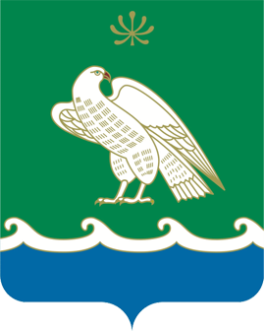 БАШҠОРТОСТАН РЕСПУБЛИКАҺЫ МӘЛӘҮЕЗ РАЙОНЫ МУНИЦИПАЛЬ РАЙОНЫНЫҢ МӘЛӘҮЕЗ ҠАЛАҺЫ ҠАЛА БИЛӘМӘҺЕ СОВЕТЫ453850, г. Мелеуз ул. Воровского, 4453850, Мәләүез, Воровский урамы, 4Тел.: 7(34764)-3-51-53, 3-52-35,e-mail:54.sovet@bashkortostan.ru,сайт: http://meleuzadm.ru/Тел.: 7(34764)-3-51-53, 3-52-35,e-mail:54.sovet@bashkortostan.ru,сайт: http://meleuzadm.ru/Тел.: 7(34764)-3-51-53, 3-52-35,e-mail:54.sovet@bashkortostan.ru,сайт: http://meleuzadm.ru/ОГРН   1050203025828       ИНН   0263011186       КПП   026301001ОГРН   1050203025828       ИНН   0263011186       КПП   026301001ОГРН   1050203025828       ИНН   0263011186       КПП   026301001